МОТИВАЦИОНЕН КАЛЕНДАРМариана Шикова•29.03Мили ученици, представям на Вашето внимание една интересна задачка за изпълнение. Всеки от Вас може да си направи мотивационен календар. За целта съм Ви прекачила снимки на модел, по който може да работите. След като сте готови, моля да прекачите снимки в заданието!Какво представлява:Календар за всеки месец на 2021 год. , с място за рисунка и седмична цел.Каква е целта:- Вие да се научите да се ориентира по календара📅 ;- Да изразявате емоцията, която най-силно сте изпитали през деня, като залепите съответната емотиконка. Надявам се да има много усмивки на календара Ви 😊;- Да свикнете да си поставяте цели, които да следвате и изпълнявате 🎡 ;- Да се научите да оценявате поставените си цели. Да поствяте отметка на всяка постигната цел, така вярвам, че и стремежът към успех ще е по-голям ✔;- И не на последно място картина всеки месец, това ще донесе допълнителна забава и красота в ежедневието Ви.🎨Календарът може да откриете и разпечатате от :https://smartvibo.com/kartinkiБъдете здрави ❤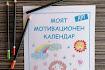 1.jpgИзображение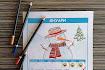 2.jpgИзображение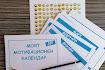 3.jpgИзображение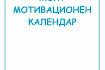 4.jpgИзображение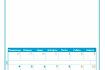 5.jpgИзображение